Publicado en Santa Cruz de Tenerife el 25/05/2018 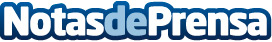 Asesoría Afeco Perera Tenerife: Efectos de la crisis en CanariasLa crisis se ha sufrido en España desde el año 2008 al 2014 según el Instituto Nacional de Estadística, también llamada depresión económica fue dado gracias al cambio hostil de los indicadores macroeconómicos. Los efectos de este suceso se prolongaron los años posteriores hasta la actualidadDatos de contacto:María José Perera CorreaAsesoría Afeco Perera Tenerife922796731Nota de prensa publicada en: https://www.notasdeprensa.es/asesoria-afeco-perera-tenerife-efectos-de-la Categorias: Finanzas Canarias Turismo Emprendedores Recursos humanos Consultoría http://www.notasdeprensa.es